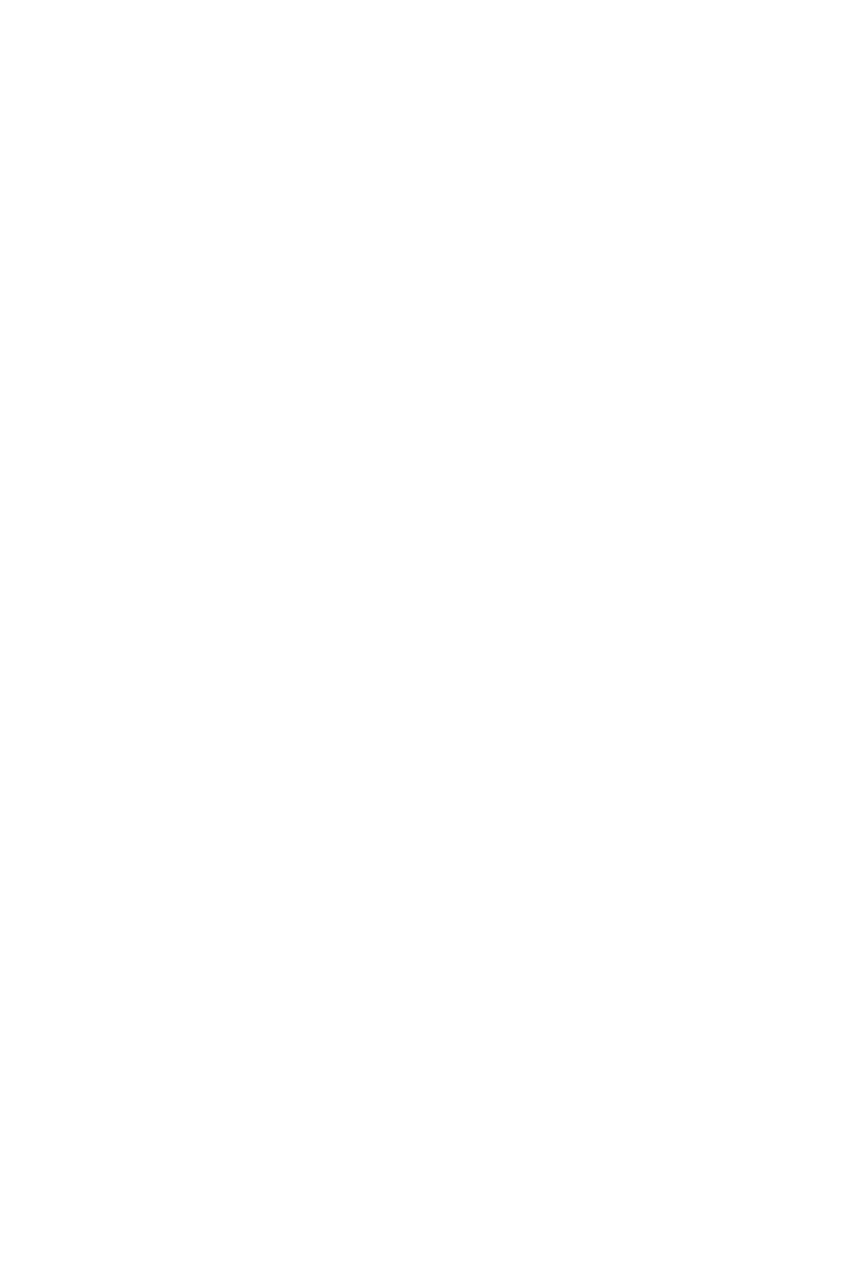 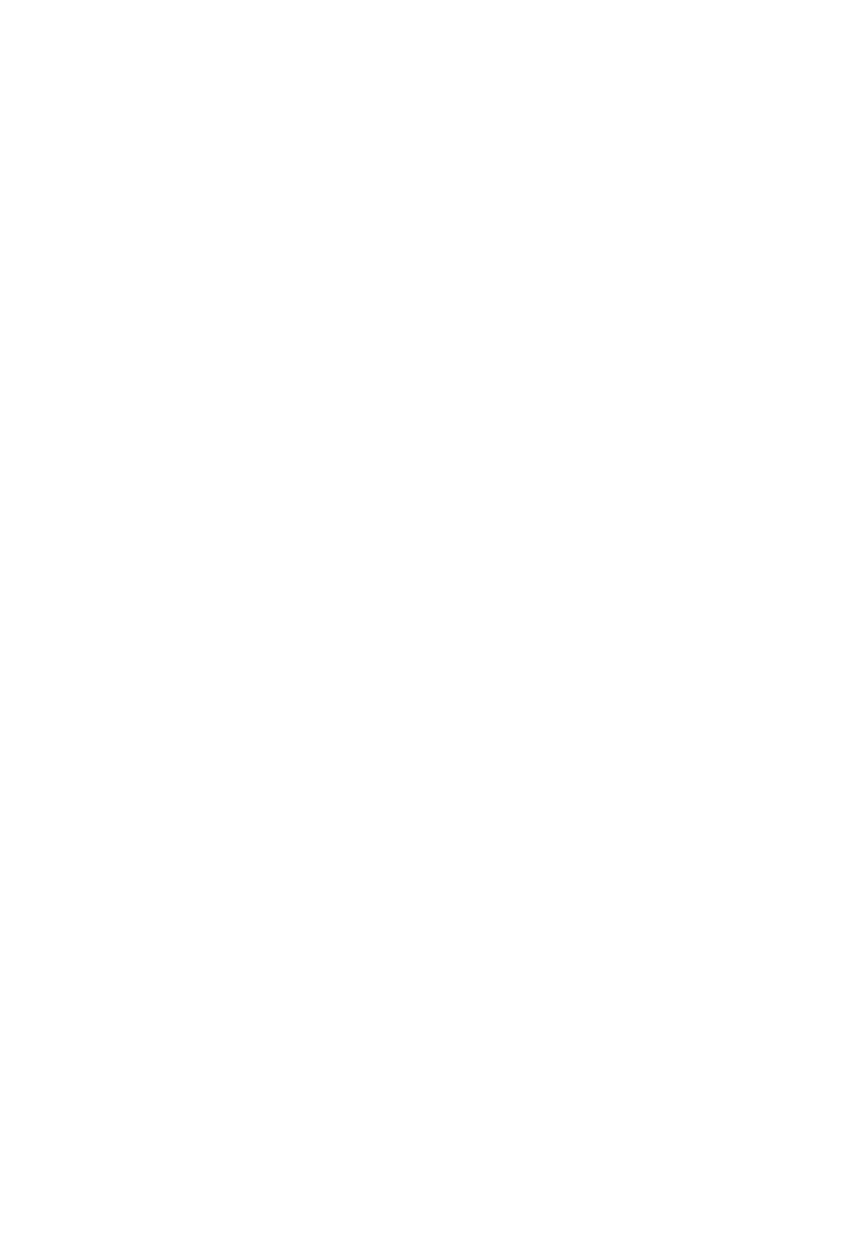 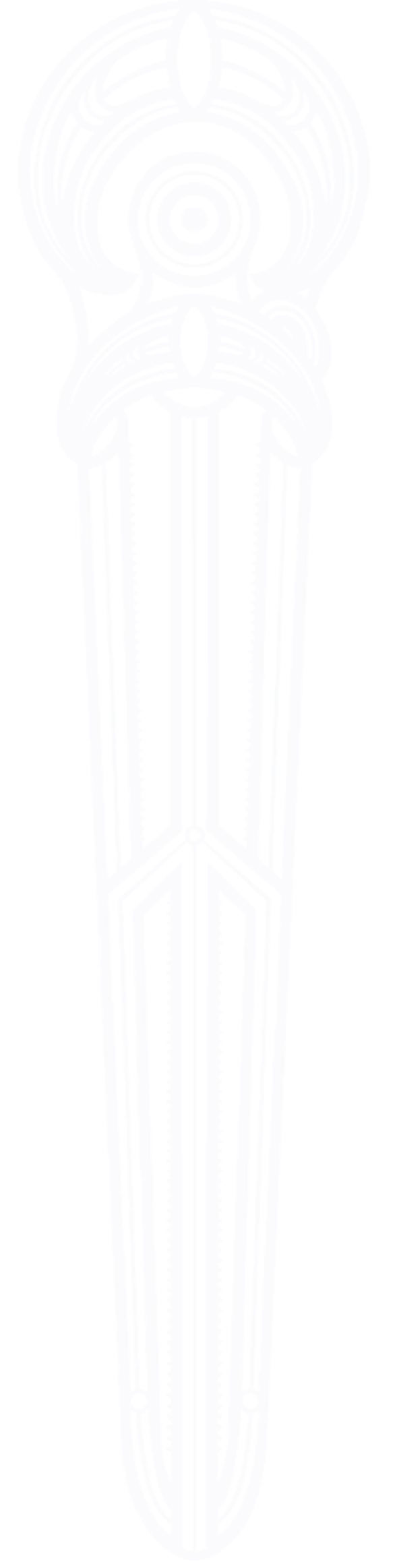  TE NIWHA SCHOLARSHIP APPLICATION FORMGeneralPārongo ā Tauira – Student InformationPārongo ā Rangahau – Scholarship InformationPārongo ā Kaiaarahi – Supervisor InformationPārongo ā Kaiaarahi – Host InstitutionPārongo ā Kaiaarahi – Placement Institution (if applicable)Declaration of submissionThe named applicant declares that the information submitted in this application is true and correct.   My Primary and Secondary supervisors support this application by signing below. The required departmental head is in support of this application.Applicant Signature Primary Supervisor Signature Secondary Supervisor Signature Head of Department Signature Ethical approval declarationPlease read this declaration carefully. The primary supervisor needs to fill in and sign this page.  Ethical approval is required, has been obtained and copies of each are attached to this application. Please list the ethics committee (s) from which approval has been obtained:   Ethical approval is required, and approval is currently being sought. Please list the ethics committee (s) from which approval is being sought:   Ethical approval is required, and approval will be sought. Please list the ethics committee (s) from which approval is likely to be sought (if known):   Ethical approval is NOT required. Please give brief reasons why ethical approval is not required:The undersigned also agrees to provide written evidence, before any research procedures commence, that in any study involving animal or human materials or personal information, a properly constituted accredited Ethics Committee has examined and agreed to the ethics of the proposal outlined in this application. If minor changes in the research design or procedures have been required for ethical reasons, Te Niwha must be informed of them.Primary Supervisor Signature Research ProposalPlease use single-spaced paragraphs, a 12-point fontPROPOSED RESEARCH PLAN Please use single-spaced paragraphs, a 12-point font. Up to three pages total. Tīaroaro ki te Kawenata, Mātāpono me te Tiriti o Waitangi Alignment to Te Niwha Charter, Principles & Te Tiriti o WaitangiNgā Mātāpono o tēnei whakaahua rangahau Research Design PrinciplesReferencesWhere you are listed, please bold your name. Please use APA7 reference style.Ko koe – About youCurrent and completed grants and scholarshipsPlease note scholarships you have received over the past 5 years (please copy the table as many times as you need).Research Curriculum VitaeAcademic qualificationsList your most recent qualification first.  Start each qualification on a new line as: Year conferred, qualification, discipline, university/institute.Professional positions heldList your most recent position first.  Professional and cultural memberships, scholarships and awardsList your most recent first.  Peer reviewed publicationsPapers accepted for publication may be included.   To takoha ki Te Ao(if applying for a scholarship dedicated to Māori students)In this section we are asking about your mahi rangahau in the context of our Ao Maori domains.  Mēnā, e hiahia ana koe ki te tuhituhi tēnei i roto i te Māori, pai tērā.  Ko te tumanako o tēnei wāhanga – me kohikohi tauira mai i a tātou hei whakaatu kei ngā wāhi katoa te hiranga māori, i ia ra.AppendicesPlease submit the following documents to support your application: University Transcripts (compulsory; official transcripts required) Support letters (optional but welcomed)Award applied for:         Masters Scholarship           PhD Scholarship      Applicant surnameFirst nameCitizenship/residency  New Zealand citizen         New Zealand resident   EthnicityIwi, hapūGenderEmail addressContact phone numberDegrees heldDegree of current enrolmentTertiary institution of current enrolmentTitle of Research ProjectTertiary institution for scholarshipResearch Priority Area Te Ao Māori      Prevention     Surveillance    Diagnostics     TherapeuticsPlanned Start DatePrimary Supervisor Primary Supervisor Title, nameRoleOrganisationDepartmentE-mail addressEthnicityIwi, hapūSecondary Supervisor Secondary Supervisor Title, nameRoleOrganisationDepartmentE-mail addressEthnicityIwi, hapūContact nameAddressResearch office email addressContact nameAddressPlacement email addressSignatureNameDateSignatureNameDateSignatureNameDateSignatureNameDateEthics committee:Date of meeting:Ethics committee:Date of meeting:Ethics committee:Intended date of meeting:SignatureNameDateAbstract/project description: (up to 250 words)Write a short paragraph summarising the background, methods and aims of your intended research project.BackgroundBrief review of the field of the proposed project. Aims and ObjectivesThe research aims and objectives should be clearly outlined.Research DesignInclude research hypothesis or area of qualitative exploration, methodology and proposed methods of data collection, data analysis and data management (including, as appropriate, information data storage and sharing). Research methods should be sufficiently detailed to permit expert assessment.  Timeline and MilestonesPlease provide your timeline including your key milestones for your research.MilestoneDescriptionStart DateDue DateM-1M-2M-3M-4Dissemination and CommunicationOutside of attending the Te Niwha annual summit, please describe how you will communicate your research throughout your study?  How will you disseminate your research?Tiriti o Waitangi: (up to 200 words)
How does this research give consideration and effect to Te Tiriti o Waitangi?Alignment to Te Niwha Mission: (up to 200 words)How does this project align to the Mission of Te Niwha?   
“To ensure New Zealand has world-class research capability to respond to serious infectious disease threats”. Alignment to Te Niwha Kawenata (Charter) (up to 200 words)Please describe how this project will ensure its alignment with the values and principles of the Te Niwha Charter.Supporting Pacific Peoples (up to 200 words)Please describe if relevant, how your project will ensure with consideration to Pacific Peoples engagement, leadership, inclusion and participation.PrincipleCurrently have: What is the current offering, understanding or consideration in each area?Support required to develop: What support would the project require in each area to be successful?Tiakitanga - AccountabilityPlease describe your awareness of the responsibilities & accountabilities associated with this scholarship.Hononga - Relationships What relationships are crucial to the success of this project. What groups and/or organisations will be involved?Tūhonotanga - Partnerships What partnerships will be formed or that are existing that will contribute to design, development and implementation of this scholarship to be successful?Rangatiratanga - LeadershipWhat is the leadership model for this research project in consideration of the previous areas? What is proposed for how you will develop capability internal to this project? How will this project demonstrate leadership to the wider sector?Relationship to this research:
In your own words describe how you are connected to this research. Do you have a personal connection to this research?Outcomes of receiving this scholarship
In your own words describe what receiving this Te Niwha scholarship will mean to you and your whanau (family)? Te Niwha is interested in the outcomes this scholarship could provide for you.Personal aspirations
In your own words tell us what your aspirations are.  Research background
Describe briefly your involvement in research and/or that you have undertaken. We are looking at the pathway you have taken so far.  Again, there are no right or wrong answers here.If you are applying for a Masters Scholarship – please note any projects, you may have been involved in and what your contribution was. Remember, everyone started somewhere.Career plans
What are your future plans?  Do you intend to proceed to PhD?  Will you pursue a Fellowship? What are your current thoughts on your next steps following this study?  Research environment
How did you select your research supervisor?Scholarship nameCommencement dateGranted byDurationTotal value ($)Full nameIwi and hapū affiliationsPresent positionOrganisation/EmployerContact AddressPhone numberEmail addressPresent research field of interestTotal years of  research experienceYear – yearQualificationDisciplineUniversity/InstituteYear – yearJob TitleOrganisationYear – yearOrganisationItemTotal numberJournal articles (Year, journal, authors, title, doi)Journal articles (Year, journal, authors, title, doi)Book, book chapters, books edited (Year, authors, title, isbn)Conference proceedings (Year, authors, title, conference name, location)Kia TupuTikanga/Kawa DirectedWhakaahuatia ngā rangahau i mahia koe tikanga me kawa.  Ahakoa he taiao pea, hauora pea, pai te katoa ō tō whakautu.Describe rangahau that you have undertaken (doesn’t have to be academic) where you have applied a tikanga and kawa approach.Kia HuaKaupapa DisseminatedWhakaahuatia ngā wāhi i horahia e koe ngā rangahau ki ngā huihuinga kaupapa.Describe where you have disseminated rangahau in kaupapa forums.Kia PuawaiIntergenerational contributionsWhakaahuatia tō whai waahi ki he roopū rangahau ia he pakeke, he rangatahi he Kaumātua.  Ko koe te Rangatahi? Pakeke? He aha tō mahi i roto i tāua rangahau?Describe instances you have been involved in rangahau in an intergenerational sense.  Were you the Rangatahi? Pakeke?  What was your role in that rangahau?